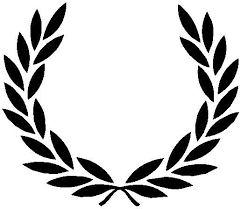 Palmarès de la Coupe nationale des élèves citoyensde 2010 à 2021Session 2020-2021En 2020-2021, le thème du concours était : "Les pouvoirs du citoyen, se réapproprier une réalité"Pour les collèges, le thème était complété par la problématique suivante : « Comment et pourquoi est organisé le pouvoir du citoyen dans les institutions ou lieux suivants ? Contester et proposer ». Les classes de lycées devaient se concentrer sur les « Enjeux du pouvoir civique (juridiques, économiques et sociaux) »Du fait des contraintes liées au contexte sanitaire, la finale et la cérémonie nationale de remise des prix se sont tenues en visio-conférences avec les classes lauréates le jeudi 27 mai 2021. Session 2018-2019En 2018-2019, le thème du concours était : "L'être humain et son environnement : une question de Droit"La finale et la cérémonie nationale de remise des prix se sont tenues au Palais d'Iena, siège du Conseil économique, social et environnemental, à Paris, le 5 avril 2019.Session 2016-2017 (session exceptionnelle)En 2016-2017, le thème du concours était : "La démocratie en question(s)"La finale et la cérémonie nationale de remise des prix se sont tenues au Palais d'Iena, siège du Conseil économique, social et environnemental, à Paris, le 10 mars 2017.Session 2015-2016En 2015-2016, le thème du concours était : "Tous responsables ?"La finale et la cérémonie nationale de remise des prix se sont tenues au Palais d'Iena, siège du Conseil économique, social et environnemental, à Paris, le 14 mars 2016.Session 2013-2014En 2013-2014, le thème du concours était : "Tous responsables ?"La finale et la cérémonie nationale de remise des prix se sont tenues au Palais d'Iena, siège du Conseil économique, social et environnemental, à Paris, le 27 mars 2014.Session 2011-2012En 2011-2012, le thème du concours était : "Le net, la loi et toi."La finale et la cérémonie nationale de remise des prix se sont tenues au Palais d'Iena, siège du Conseil économique, social et environnemental, à Paris, le 22 mars 2012.Session 2009-2010En 2009-2010, le thème du concours était : "la violence dans le sport ou comment la conjurer ?"La finale et la cérémonie de remise des prix se sont tenues au Gymnase Charléty, à Paris, le 20 mai 2010.Niveau scolaireSous-thème correspondant1er prix nationalClasses de sixième« au collège pour les apprentis citoyens »6ème du collège Blanqui de Bordeaux (académie de Bordeaux)Classes de cinquième« en ligne »5ème du collège Rambaud de Pamiers(académie de Toulouse)Classes de quatrième« dans la rue »4ème du collège Rambaud de Pamiers(académie de Toulouse)Classes de troisième« dans l’entreprise »3ème du collège Via Domitia de Manduel (académie de Montpellier)Classes de première« Abstention, vote blanc, vote nul : significations et conséquences »1ère STMG du lycée Auguste et Louis Lumière de Lyon (académie de Lyon)Classes de terminale« Voter autrement ? Référendum, propositions et exemples dans l’UE et à l’étranger »Terminale du lycée Jean Brito de Bain-De-Bretagne (académie de Rennes)Niveau scolaireSous-thème correspondant1er prix nationalClasses de sixième« Pourquoi et comment le Droit incite-t-il à la protection de l'environnement ? »"à la maison"6ème du collège Jean Moulin de Brive-la-Gaillarde (académie de Limoges)Classes de cinquième« Pourquoi et comment le Droit incite-t-il à la protection de l'environnement ? »"dans l'entreprise"5ème A du collège Laurent Eynac de Monastier-sur-Gazeille(académie de Clermont-Ferrand)Classes de quatrième« Pourquoi et comment le Droit incite-t-il à la protection de l'environnement ? »"dans les transports"4ème du collège Rambaud de Pamiers (académie de Toulouse)Classes de secondeQuels sont les enjeux de la protection de l'environnement (juridiques, économiques, sociaux) ?" l'alimentation"2nde 13 du lycée Max Linder de Libourne (académie de Bordeaux)Classes de premièreQuels sont les enjeux de la protection de l'environnement (juridiques, économiques, sociaux) ?"l'énergie"1ère ES2 du lycée Prieur de la Côte-d'Or d'Auxonne (académie de Dijon)Classes de terminaleQuels sont les enjeux de la protection de l'environnement (juridiques, économiques, sociaux) ?"les politiques"Tale du lycée Sophie Germain de Paris (académie de Paris)Niveau scolaireSous-thème correspondant1er prix nationalClasses de sixième« Qu’est-ce que la démocratie ? Comment s’applique-t-elle ? »6ème relais / Institut médico éducatif d’Abbeville (académie d’Amiens)Classes de cinquième« Quelle démocratie dans l’établissement scolaire ? »5ème 3 du collège Paul Bert de Paris (académie de Paris)Classes de quatrième« Comment est née la démocratie ? Quelles sont les principales caractéristiques ? »4ème A du collège Jeanne-d’Arc de Limoges  (académie de Limoges)Classes de troisième« Quels périls menacent la démocratie ? Comment la préserver ? »3ème B du collège François 1er de Villers-Cotterêts  (académie d’Amiens)Classes de seconde"Quelles sont les conditions de la démocratie ?"2nde 2 du lycée Louis Thuillier d’Amiens (académie d’Amiens)Classes de première"La cyber démocratie, un progrès ou un danger ?"1ère ES2 du lycée Sainte-Ursule de Tours (académie d’Orléans-Tours)Classes de terminale"Quelle démocratie pour demain"Tale  ES du lycée Eugène Thomas du Quesnoy  (académie de Lille)Niveau scolaireSous-thème correspondant1er prix nationalClasses de sixième"Le respect d'autrui à la maison"6ème 3 du collège Léon Blum de Colomiers (académie de Toulouse)Classes de cinquième"Le respect d'autrui dans la rue"5ème B du collège François 1er de Villers-Cotterets (académie d'Amiens)Classes de quatrième"Le respect d'autrui au collège"4ème 4 du collège Paul Froment de St-Livrade-sur-Lot (académie de Bordeaux)Classes de troisième"Le respect d'autrui dans l'entreprise"3ème SEGPA du collège de l'Europe à Chelles (académie de Versailles)Classes de seconde"L'Etat garant du respect d'autrui"2nde du lycée des Chaumes à Avallon (académie de Dijon)Classes de première"Respect d'autrui et liberté d'expression"1ère du lycée Joliot-Curie à Dammarie-les-Lys (académie de Créteil)Classes de terminale"Respect d'autrui et laïcité"Tale du lycée Koeberle à Selestat (académie de Strasbourg)Niveau scolaireSous-thème correspondant1er prix nationalClasses de sixième"responsabilité au collège"6ème C du collège François Ier à Villers-Cotterets (académie d'Amiens)Classes de cinquième"responsabilité sur le chemin du collège"5ème D du collège Maurice Rollinat à Brive-la-Gaillarde (académie de Limoges)Classes de quatrième"responsabilité dans le sport"4ème E du collège Jean Zay à Verneuil-sur-Seine (académie de Versailles)Classes de seconde"responsabilité sanitaire et médicale"2nde 6 du lycée Sainte-Ursulle à Tours (académie d'Orléans-Tours)Classes de première"responsabilité en démocratie"1ère S1 du lycée Notre-Dame à Guingamp (académie de Rennes)Classes de terminale"responsabilité et pluralisme"Tale ES du lycée Anna Judic à Semur-en-Auxois (académie de Dijon)Niveau scolaireSous-thème correspondant1er prix nationalClasses de sixième"Quelles règles régissent l'usage d'Internet ?"6ème S2 du collège Condorcet à Nîmes (académie de Montpellier)Classes de cinquième"Peut-on tout dire ou tout faire sur Internet ?"5ème 2 du collège République de Nanterre (académie de Versailles)Classes de quatrième"L'usage abusif des réseaux sociaux numériques : addictions et conséquences"4ème A du collège Largenté à Bayonne (académie de Bordeaux)Classes de troisième"Savez-vous ce qui se cache derrière l'écran ?"3ème du collège Jean Nicoli à Propriano (académie de Corse)Classes de seconde"Internet, réseaux sociaux numériques et Liberté de communication sans frontière"2nde 512 du lycée Sud Médoc - La Boétie au Taillan-Médoc (académie de Bordeaux)Classes de première"Le commerce électronique : acheter, vendre et payer sur Internet"1ère ES2 du lycée Jean Moulin à Béziers (académie de Montpellier)Classes de terminale"Internet, vie privée, vie professionnelle : quelles sanctions ? Un casier judiciaire virtuel ?"Tale ES1 du lycée Anna Judic à Semur-en-Auxois (académie de Dijon)Niveau scolaireSous-thème correspondant1er prix nationalClasses de sixième"Le sport, remède à la violence"Collège Edmond Bambuck au Gosier (académie de Guadeloupe)Classes de cinquième"L'intention coupable dans le sport"Collège Paul Langevin à Ville-la-Grand (académie de Grenoble)Classes de quatrième"Violence et image du sport"Collège Anatole France à Tours (académie d'Orléans-Tours)Classes de troisième"Responsabilité des associations et des organisateurs de manifestations sportives"Collège Paul Painlevé à Sevran (académie de Créteil)Classes de seconde"La sanction de la violence dans le sport"Lycée Jean Prévost à Villard-de-Lans (académie de Grenoble)Classes de première"Les dérapages collectifs dans le sport"Lycée Notre-Dame à Guingamp (académie de Rennes)Classes de terminale"Le sport peut-il devenir le prétexte à des débordements incontrôlés individuels ou collectifs ?"Lycée Erick Satie à Paris (académie de Paris)